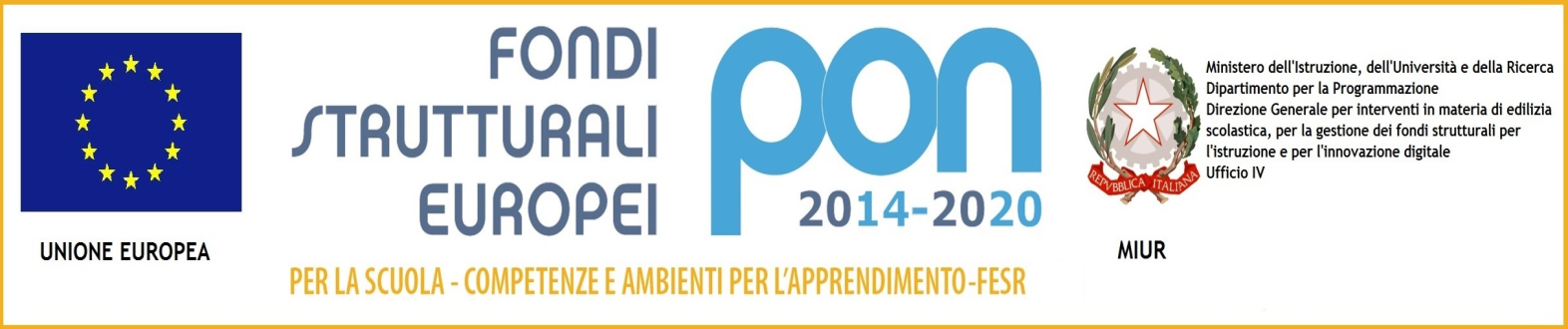 ISTITUTO COMPRENSIVO STATALE  “Antonio Genovesi” SAIC87700CVia Domenico Amato,  2 c.a.p. 84099 SAN CIPRIANO PICENTINO (SA)Tel./Fax  089 861753  e.mail :  saic87700c@istruzione.itwww.icsanciprianopicentino.edu.it   PEC: SAIC87700C@PEC.ISTRUZIONE.IT      C.F.95075020651LEGENDA:    * :  ORA  BUCA      -     Pl   : pluriclasse      -     Pt : potenziamentoA.S. _______________ - ORARIO DOCENTIPLESSO ______________________________________________________A.S. _______________ - ORARIO DOCENTIPLESSO ______________________________________________________A.S. _______________ - ORARIO DOCENTIPLESSO ______________________________________________________A.S. _______________ - ORARIO DOCENTIPLESSO ______________________________________________________A.S. _______________ - ORARIO DOCENTIPLESSO ______________________________________________________A.S. _______________ - ORARIO DOCENTIPLESSO ______________________________________________________A.S. _______________ - ORARIO DOCENTIPLESSO ______________________________________________________A.S. _______________ - ORARIO DOCENTIPLESSO ______________________________________________________A.S. _______________ - ORARIO DOCENTIPLESSO ______________________________________________________A.S. _______________ - ORARIO DOCENTIPLESSO ______________________________________________________A.S. _______________ - ORARIO DOCENTIPLESSO ______________________________________________________A.S. _______________ - ORARIO DOCENTIPLESSO ______________________________________________________A.S. _______________ - ORARIO DOCENTIPLESSO ______________________________________________________A.S. _______________ - ORARIO DOCENTIPLESSO ______________________________________________________A.S. _______________ - ORARIO DOCENTIPLESSO ______________________________________________________A.S. _______________ - ORARIO DOCENTIPLESSO ______________________________________________________A.S. _______________ - ORARIO DOCENTIPLESSO ______________________________________________________A.S. _______________ - ORARIO DOCENTIPLESSO ______________________________________________________A.S. _______________ - ORARIO DOCENTIPLESSO ______________________________________________________A.S. _______________ - ORARIO DOCENTIPLESSO ______________________________________________________A.S. _______________ - ORARIO DOCENTIPLESSO ______________________________________________________A.S. _______________ - ORARIO DOCENTIPLESSO ______________________________________________________A.S. _______________ - ORARIO DOCENTIPLESSO ______________________________________________________A.S. _______________ - ORARIO DOCENTIPLESSO ______________________________________________________A.S. _______________ - ORARIO DOCENTIPLESSO ______________________________________________________A.S. _______________ - ORARIO DOCENTIPLESSO ______________________________________________________A.S. _______________ - ORARIO DOCENTIPLESSO ______________________________________________________A.S. _______________ - ORARIO DOCENTIPLESSO ______________________________________________________A.S. _______________ - ORARIO DOCENTIPLESSO ______________________________________________________A.S. _______________ - ORARIO DOCENTIPLESSO ______________________________________________________A.S. _______________ - ORARIO DOCENTIPLESSO ______________________________________________________A.S. _______________ - ORARIO DOCENTIPLESSO ______________________________________________________A.S. _______________ - ORARIO DOCENTIPLESSO ______________________________________________________DOCENTILUNEDI’LUNEDI’LUNEDI’LUNEDI’LUNEDI’LUNEDI’MARTEDI’MARTEDI’MARTEDI’MARTEDI’MARTEDI’MARTEDI’MARTEDI’MERCOLEDI’MERCOLEDI’MERCOLEDI’MERCOLEDI’MERCOLEDI’MERCOLEDI’GIOVEDI’GIOVEDI’GIOVEDI’GIOVEDI’GIOVEDI’GIOVEDI’GIOVEDI’VENERDI’VENERDI’VENERDI’VENERDI’VENERDI’VENERDI’(inserire in ordine alfabetico)